Pomenuj kvet. Pokračuj vo vyfarbovaní kvetov, farby pravidelne striedaj podľa predlohy.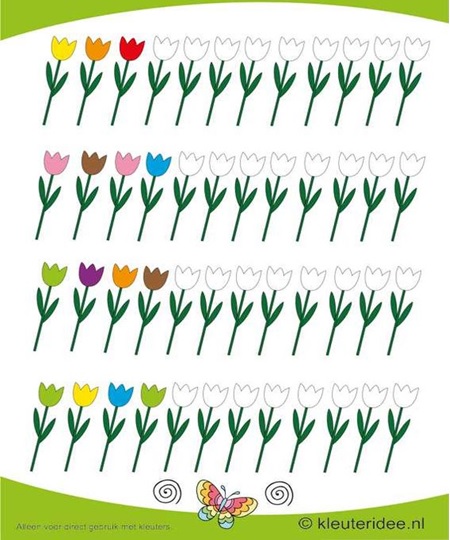 